Başlık Her Sözcük Büyük Harf ile Başlamalı
Renkli, 15 Punto, Kalın, 1,15 Aralık, (0/6 nk)İngilizce başlık, Baş harfleri büyük, 12 puntoAraştırma Makalesi / Derleme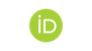 Yazar adı soyadı, 11 punto 1ORCID için logoya köprü oluşturun1  Üniversite ve/veya kurum adı, İL2   Üniversite ve/veya kurum adı, İLSorumlu Yazar / Corresponding AuthorUnvan, Sorumlu Yazar Adı SOYADISorumlu yazar e-posta adresi:Geliş Tarihi  /  Received  : 01.01.2023Kabul Tarihi / Accepted  : 01.01.2023Yayın Tarihi / Published  : 01.01.2023Etik Bilgilendirme / Ethical StatementBu araştırma, Gazi Üniversitesi Etik Kuru-lu’nun 01.01.2023 tarih ve 2023 – 023 sayılı kararı ile etik açıdan uygun bulunmuştur.

DOI: 10.53434/gbesbd.123456 Öz (Calibri, 11 punto, renkli)Özet, en fazla 250 kelime olmalıdır. Araştırmanın amacını, yöntemini, araştırmada varılan sonucu ve yapılan başlıca önerileri kapsamalıdır. Calibri, 9 punto, 1 satır (0/6 nk) aralığında iki yana yaslı düzende yazılmalıdır. Özet, en fazla 250 kelime olmalıdır. Araştırmanın amacını, yöntemini, araştırmada varılan sonucu ve yapılan başlıca önerileri kapsamalıdır. Calibri, 9 punto, 1 satır (0/6 nk) aralığında iki yana yaslı düzende yazılmalıdır. Özet, en fazla 250 kelime olmalıdır. Araştırmanın amacını, yöntemini, araştırmada varılan sonucu ve yapılan başlıca önerileri kapsamalıdır. Calibri, 9 punto, 1 satır (0/6 nk) aralığında iki yana yaslı düzende yazılmalıdır. Özet, en fazla 250 kelime olmalıdır. Araştırmanın amacını, yöntemini, araştırmada varılan sonucu ve yapılan başlıca önerileri kapsamalıdır. Calibri, 9 punto, 1 satır (0/6 nk) aralığında iki yana yaslı düzende yazılmalıdır. Özet, en fazla 250 kelime olmalıdır. Araştırmanın amacını, yöntemini, araştırmada varılan sonucu ve yapılan başlıca önerileri kapsamalıdır. Calibri, 9 punto, 1 satır (0/6 nk) aralığında iki yana yaslı düzende yazılmalıdır. Özet, en fazla 250 kelime olmalıdır. Araştırmanın amacını, yöntemini, araştırmada varılan sonucu ve yapılan başlıca önerileri kapsamalıdır. Calibri, 9 punto, 1 satır (0/6 nk) aralığında iki yana yaslı düzende yazılmalıdır. Anahtar Kelimeler: Anahtar kelime, Anahtar kelime, Anahtar kelime (3-6 arasında)Abstract (Calibri, 11 punto, renkli)Abstract should be up to 250 words. The abstract should include the purpose, method, conclusion of the research and the main recommendations. It should be written in Calibri, 9 font size, 1.0 lines (0/6 nk) justified. Abstract should be up to 250 words. The abstract should include the purpose, method, conclusion of the research and the main recommendations. It should be written in Calibri, 9 font size, 1.0 lines (0/6 nk) justified. Abstract should be up to 250 words. The abstract should include the purpose, method, conclusion of the research and the main recommendations. It should be written in Calibri, 9 font size, 1.0 lines (0/6 nk) justified. Abstract should be up to 250 words. The abstract should include the purpose, method, conclusion of the research and the main recommendations. It should be written in Calibri, 9 font size, 1.0 lines (0/6 nk) justified. Abstract should be up to 250 words. The abstract should include the purpose, method, conclusion of the research and the main recommendations. It should be written in Calibri, 9 font size, 1.0 lines (0/6 nk) justified. Abstract should be up to 250 words. The abstract should include the purpose, method, conclusion of the research and the main recommendations. It should be written in Calibri, 9 font size, 1.0 lines (0/6 nk) justified. Keywords: Keyword, Keywords, Keyword (3-6 words)Giriş (Calibri, kalın, renkli, 12 punto, 1,15 satır 0/6nk)Ana başlıklardan sonra boşluk bırakılmamalıdır. Giriş bölümü Calibri yazı karakterinde, 9,5 punto büyüklüğünde, 1,15 satır (0/6 nk) aralığında iki yana yaslı olacak şekilde yazılmalıdır. Giriş bölümünde, gerekçeleri ile birlikte problem ve araştırmanın kuramsal ya da kavramsal çerçevesi ortaya konulmalıdır. Tanımlar, kısaltmalar, varsayımlar ve sınırlılıklar, eğer varsa, bu bölümde gerekçeleri ile birlikte sunulmalıdır. Araştırmanın bu bölümü bir bütün olarak verilebileceği gibi gerektiğinde alt başlıklar altında da verilebilir.Paragraflar 0,75 cm içeriden başlamalı ve paragraf aralarında boşluk bırakılmamalıdır. Yöntem (Calibri, kalın, renkli, 12 punto, 1,15 satır 0/6nk)Yöntem bölümü Calibri yazı karakterinde, 9,5 punto büyüklüğünde, 1,15 satır (0/6 nk) aralığında iki yana yaslı olacak şekilde yazılmalıdır. Bu bölüm araştırmanın türünü, desenini, evren ve örneklemini, veri toplama araçlarını, veri toplama biçimini ve verilerin nasıl analiz edileceğini içermelidir. Bu bölümün son alt başlığı olarak etik beyan ile ilgili gerekli açıklama mutlaka verilmelidir. Araştırmanın türüne ve desenine göre alt başlıklar yazarlar tarafından da oluşturulabilir. Araştırmanın Modeli (Alt Başlıklar Baş Harfleri Büyük, 11 punto, italik, 1,15 satır, 0/6 nk )Araştırmanın türüne ve desenine göre alt başlıklar yazarlar tarafından da oluşturulabilir.Araştırma Grubu (Alt Başlıklar Baş Harfleri Büyük, 11 punto, italik, 1,15 satır, 0/6 nk )Araştırmanın türüne ve desenine göre alt başlıklar yazarlar tarafından da oluşturulabilir.Veri Toplama Araçları (Alt Başlıklar Baş Harfleri Büyük, 11 punto, italik, 1,15 satır, 0/6 nk )Araştırmanın türüne ve desenine göre alt başlıklar yazarlar tarafından da oluşturulabilir.Verilerin Analizi (Alt Başlıklar Baş Harfleri Büyük, 11 punto, italik, 1,15 satır, 0/6 nk )Araştırmanın türüne ve desenine göre alt başlıklar yazarlar tarafından da oluşturulabilir.İkinci derece alt başlıklar (İlk harf büyük sonraki harfler küçük, 9,5 punto, 1,15 satır, 0/6nk)İkinci derece alt başlıklar, araştırmanın türüne ve desenine göre veri toplamada kullanılan ölçme araçları veya testlere ait başlıkları içerebilir.Etik Beyan (Alt Başlıklar Baş Harfleri Büyük, 11 punto, italik, 1,15 satır, 0/6 nk )Araştırmanın Etik Kurul veya Etik Komisyon raporlarına ait bilgiler (hangi kurumdan alındığı, tarih ve sayı numarası) bu bölümde mutlaka verilmelidir.Bulgular (Calibri, kalın, renkli, 12 punto, 1,15 satır 0/6nk)Bulgular bölümü Calibri yazı karakterinde, 9,5 punto büyüklüğünde, 1,15 satır (0/6 nk) aralığında iki yana yaslı olacak şekilde yazılmalıdır. Bulgular bölümünün ilk paragrafında araştırma verilerinin nasıl sınıflandırıldığına/ sunulduğuna ait kısa bir açıklama yapıldıktan sonra Tablo ve Şekillere yer verilmelidir.Tablo 1. Tablo numarası (renkli ve kalın), tablo başlığı 8,5 punto, 1.15 satır (0/0nk) olmalı ZE: Zihinsel Engelli, NGG: Normal Gelişim Gösteren, *p<0,05 (Tablo açıklamaları 8 punto büyüklüğünde olmalıdır)Tablolarda çizgi kalınlıkları ½ nk olmalı ve kesinlikle dikey çizgiler yer almamalıdır. Tablo içeriğine göre 8-9 punto büyüklüğünde, tek satır (0/0 nk) aralığında ve sol yaslı şekilde oluşturulmalıdır.Tablolar mümkün olduğunca standart boyutlarda ve biçimsel olarak düzenlenebilir olmalıdır.  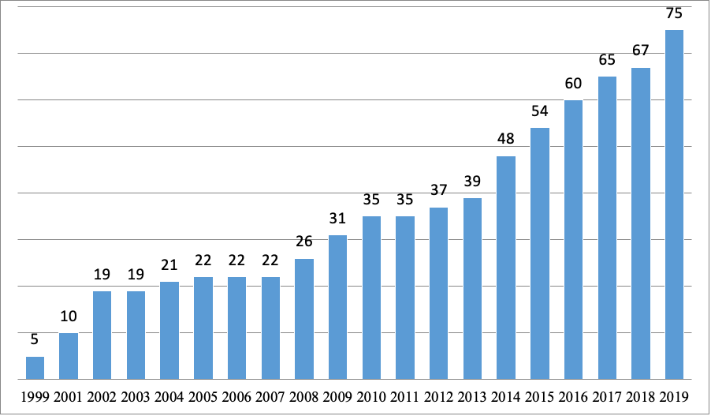 Şekil 1. Türkiye’de spor yöneticiliği bölüm sayısının yıllara göre dağılımıTablo ve şekiller ile ilgili açıklamalar mutlaka ilgili tablonun/şeklin altında yer almalıdır. Tablolarda verilen bilgiler bir de yazı ile tekrar edilmemeli ancak tabloda dikkati çeken özel durumlara işaret edilmelidir.Tartışma (Calibri, kalın, renkli, 12 punto, 1,15 satır 0/6nk)Tartışma bölümü Calibri yazı karakterinde, 9,5 punto büyüklüğünde, 1,15 satır (0/6 nk) aralığında iki yana yaslı olacak şekilde yazılmalıdır. Tartışma bölümü, araştırma bulgularının literatür ışığında açıklanmasını ve ulusal/uluslararası mevcut araştırmalar üzerinden karşılaştırmalı olarak tartışılmasını içermelidir.Sonuç ve Öneriler (Calibri, kalın, renkli, 12 punto, 1,15 satır 0/6nk)Sonuç ve öneriler bölümü Calibri yazı karakterinde, 9,5 punto büyüklüğünde, 1,15 satır (0/6 nk) aralığında iki yana yaslı olacak şekilde yazılmalıdır. Sonuç ve öneriler bölümünde, araştırmanın amacına uygun, ona cevap niteliğinde bir sonuç ortaya konulmalıdır. Sonuç mutlaka bulgulara dayalı ve onlarla açıklanabilen bir yapıda olmalıdır. Bu araştırmanın bulguları ve ulaşılan sonucun ışığı altında uygulama ve araştırma önerilerine yer verilmelidir.Yazar notu (Calibri, kalın, renkli, 9,5 punto, 1.15 satır, 0/6nk)Bu bölüm, Yeni bir sayfadan başlamalıdır. Calibri yazı karakterinde, 9,5 punto büyüklüğünde, 1,15 satır (0/6 nk) aralığında iki yana yaslı olacak şekilde yazılmalıdır. Eğer araştırma bir tez çalışmasının özeti ise veya araştırmayı destekleyen kurum(lar) var ise bu bölümde belirtilmelidir. Herhangi bir sempozyum ya da kongrede sunulan çalışmalarda kongrenin adı, yeri ve tarihi ile birlikte bildiri türü (sözel, poster, davetli konuşmacı vb.) bu bölümde belirtilmelidir. Bir araştırma kurumu ya da fonu tarafından desteklenen çalışmalarda desteği sağlayan kuruluşun adı ve proje numarası burada verilmelidir. Ayrıca araştırmacının, araştırmaya katkılarından dolayı teşekkür etmek istediği kişiler de bu sayfada belirtilmelidir.Finans Kaynakları (Calibri, kalın, renkli, 9,5 punto, 1.15 satır, 0/6nk)Bu bölüm, Calibri yazı karakterinde, 9,5 punto büyüklüğünde, 1,15 satır (0/6 nk) aralığında iki yana yaslı olacak şekilde yazılmalıdır. Makalenin gerek hazırlanması gerekse yazımı sırasında finansal kurum ve/veya kuruluşlardan maddi herhangi bir desteğin alınıp alınmadığı bu bölümde mutlaka belirtilmelidir. Bu çalışma, 2717-9966/2021 nolu bilimsel araştırma projesi kapsamında Gazi Üniversitesi’nin desteği ile gerçekleştirilmiştir. Bu çalışmanın hazırlanması ve yazımı sırasında kurum ve/veya kuruşlardan herhangi bir maddi destek alınmamıştır. Çıkar Çatışması (Calibri, kalın, renkli, 9,5 punto, 1.15 satır, 0/6nk)Bu bölüm, Calibri yazı karakterinde, 9,5 punto büyüklüğünde, 1,15 satır (0/6 nk) aralığında iki yana yaslı olacak şekilde yazılmalıdır. Bu makalenin yayınlanmasıyla ilgili yazarlar arasında herhangi bir çıkar çatışması bulunmamaktadır.Yazar Katkıları (Calibri, kalın, renkli, 9,5 punto, 1.15 satır, 0/6nk)Bu bölüm, Calibri yazı karakterinde, 9,5 punto büyüklüğünde, 1,15 satır (0/0 nk) aralığında ve yan yana yazılmalıdır.Makalede adı geçen yazarların çalışmadaki katkılarına ait bilgiler (araştırma fikri/kapsamı, tasarımı; veri toplama, veri analizi, kaynak taraması, makale yazımı, eleştirel inceleme gibi) bu bölümde verilmelidir. Araştırma türü ve desenine göre bu bilgiler yazarlar tarafından düzenlenebilir. Araştırma Fikri: ÜY, ELİ; Araştırma Tasarımı: ELİ, ÜY; Verilerin Analizi: ÜY; Makale Yazımı: ÜY; Eleştirel İnceleme: ELİ 
Kaynaklar (Calibri, 12 punto, kalın, renkli)Bu bölüm, Yeni bir sayfadan başlamalıdır. Kaynak gösterimi, Amerikan Psikologlar Birliği tarafından yayınlanan “Publication Manual of American Psychological Association (APA) 6. Baskı, 2009” adlı kitapta belirtilen yazım kurallarına uygun olarak yapılmalıdır.  Aynı parantez içerisinde yapılan çoklu göndermeler ilk yazarın soyadına göre alfabetik sırada olmalı ve noktalı virgül ile ayrılmalıdır. Üç, dört ve beş yazarlı çalışmalara gönderme yapılırken sadece metin içindeki ilk göndermede tüm yazarların soyadları verilir. Diğer göndermeler için ilk yazarın soyadının yanına ve diğerleri ifadesi eklenmelidir.Metin içinde belirtilen tüm kaynaklar burada mutlaka yer almalıdır. Calibri, 8,5 punto, 1.15 satır (0/0 nk) aralığında ve sadece yazar isimleri koyu olarak belirtilmelidir.Sevim, Y. (2002). Basketkalına kondisyon antrenmanı. Ankara: Nobel Yayın Dağıtım.Şinoforoğlu, T. (2007). Selim Sırrı Tarcan ve İsveç jimnastiği: Beden eğitiminde İsveç modelinin II. Meşrutiyet dönemi Türk eğitim sistemine entegrasyonu (Yayımlanmamış doktora tezi). Gazi Üniversitesi Eğitim Bilimleri Enstitüsü, Ankara. Balçıkanlı, G. S. (2010, Kasım). Lisans derslerinde sosyal iletişim ağlarının kullanımı üzerine öğrenci görüşleri. 11. Uluslararası Spor Bilimleri Kongresine sunulan bildiri, Spor Bilimleri Derneği/Gazi Üniversitesi, Antalya.Hellman, H. (2001). Büyük çekişmeler: Bilim tarihinden seçilmiş on tartışma (Çev. F. Baytok). Ankara: TÜBİTAK.Aybek, A. ve Yıldıran, İ. (2016). Baron Pierre de Coubertin’in olimpizm felsefesinde kadın. C. Koca, (Ed.), Sporun toplumsal cinsiyet halleri içinde (s. 58-77). Ankara: Spor yayınevi ve Kitabevi.Şenel, Ö. ve Baykal, C. (2017). The relationship between stroke-rate, stroke-length and some anthropometric features in 11-12 year old swimmers 11–12 yaş yüzücülerde kulaç oranı ve kulaç uzunluğunun bazı antropometrik özelliklerle ilişkisi. Journal of Human Sciences, 14(4), 4077-4087.ÖzelliklerGrupNMin.Maks.X̄SStpBoy UzunluğuZE18133.5160142.136.880,4070,686Boy UzunluğuNGG22135162.5143.118.010,4070,686Vücut AğırlığıZE1827.57438.2711.990,0590,953Vücut AğırlığıNGG2228.566.538.5011.670,0590,953Beden Kitle İndeksiZE1814.828.618.613.520,1630,017*Beden Kitle İndeksiNGG2215.226.718.433.220,1630,017*Vücut Yağ YüzdesiZE187.921.213.903.670,0530,958Vücut Yağ YüzdesiNGG228.118.112.963.110,0530,958